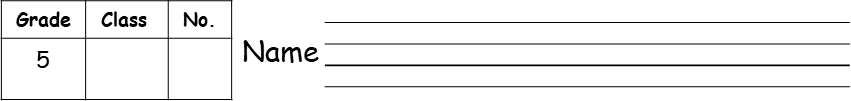 ●毎時間の振り返り●単元の振り返り★単元のゴール★おすすめの国について知ってもらうために,その国の特色等について発表することができる。　　　　　　　　　　　Date時間本時の目標Today’s Goal達成度（○を付ける）できたことや新しく知ったこと，次にがんばりたいことなど／1いろいろな国の特徴を知ろう。A    B    C   ／2外国でできることを知ろう。A    B    C   ／3行きたい国をペアで伝え合おう。A    B    C   ／4おすすめする理由を考え，書くことができる。A    B    C   ／5おすすめする理由を考え，書くことができる。A    B    C／6おすすめする理由を考え，書くことができる。A    B    C／7おすすめの国についてペアで伝え合うことができる。A    B    C／8おすすめの国について発表することができる。A    B    C